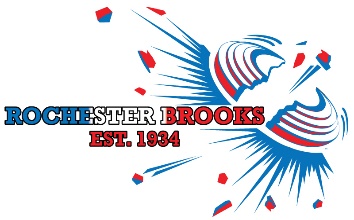 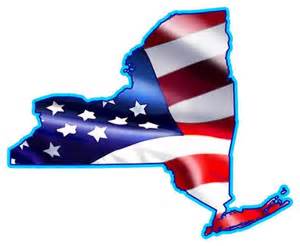 You are cordially invited to theNEW YORK STATE CHAMPIONSHIPJULY 24th – 26th, 2020National Sporting Clays Association Registered Events, Fees includedAll Events are Squadded and 5 man maximumSUB GAUGE EVENT – 1 Event each Day 	50 target event - $50   28ga - Friday20ga - Saturday12ga - SundayPRELIMINARY EVENT - *FRIDAY ONLY          100 target event - $80   MAIN EVENT - Saturday & Sunday 	200 target event - $200    Three flight times:  Sat 8:30am/Sun 11:30am,  Sat 11:30am/Sun 2:30pm,   Sat 2:30pm/Sun 8:30am,      ALL flights are limited to 80 shooters,   *HOA & RU, excluded from class pursesFor additional information email: Events@RBGunClub.com Club management reserves the right to change the programRochester Brooks Gun Club | 962 Honeoye Falls #6 Rd. | Rush, N.Y.  | RBGunClub.com | (585) 533-9913